附件：问题地图案例一、国家版图常见错漏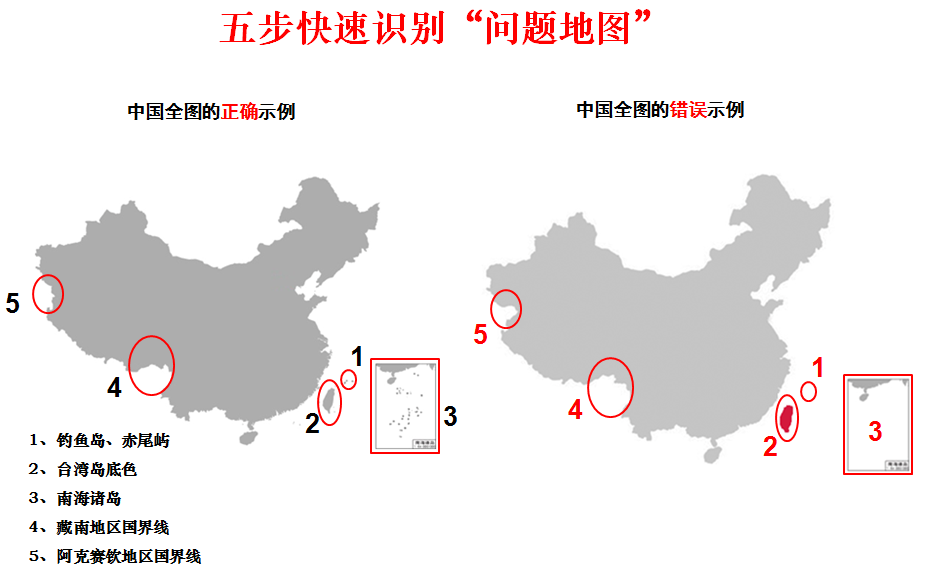 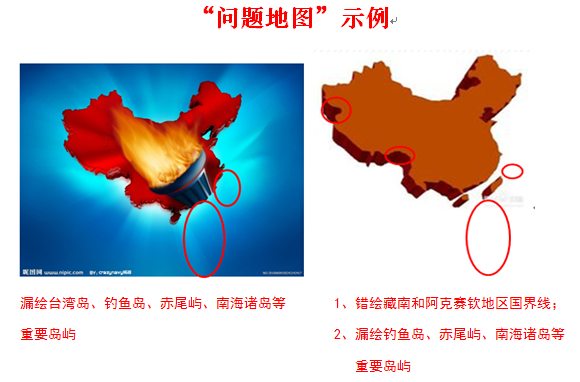 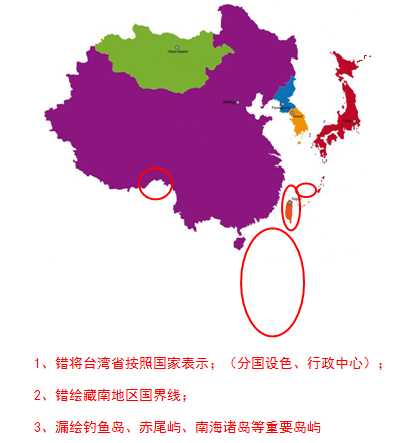 广东省地图常见错漏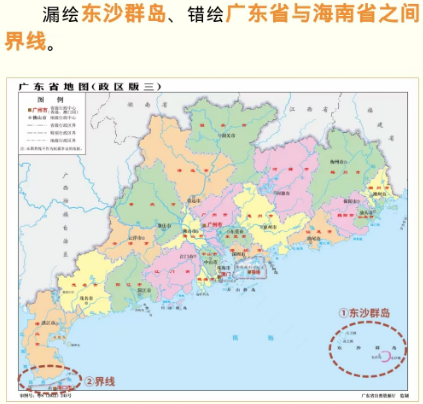 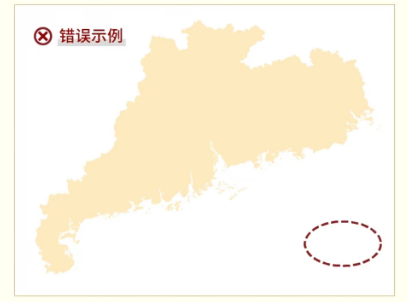 